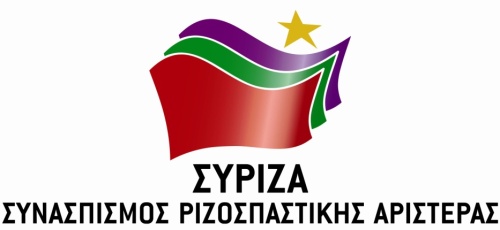 Αθήνα,  24 Σεπτεμβρίου 2019ΕΡΩΤΗΣΗΠρος τους κ.κ. ΥπουργούςΤουρισμούΟικονομικώνΕργασίας και Κοινωνικών ΥποθέσεωνΘέμα: «Ζωτικής σημασίας η εξεύρεση λύσης για εργαζόμενους και τοπικές επιχειρήσεις, που επλήγησαν λόγω κατάρρευσης του  ταξιδιωτικού ομίλου Thomas Cook».	Η κατάρρευση του ταξιδιωτικού ομίλου Thomas Cook προκαλεί τεράστιο οικονομικό κόστος και ένα ντόμινο εξελίξεων και στον Ελληνικό τουρισμό, από το οποίο κινδυνεύουν άμεσα χιλιάδες μικρομεσαίες επιχειρήσεις και εργαζόμενοι. Ερωτώνται οι κ.κ. Υπουργοί:Ποιά συγκεκριμένα μέτρα στήριξης  θα ληφθούν  προκειμένου να ενισχυθούν οι τοπικές  επιχειρήσεις που επλήγησαν  εξαιτίας της απώλειας εσόδων από την πτώχευση του Ομίλου;Σε ποιές ενέργειες θα προβούν τα συναρμόδια υπουργεία  για την ανάκτηση των κρατήσεων το επόμενο διάστημα ;Τι μέτρα προτίθεται να λάβει  το Υπουργείο Τουρισμού για να διασφαλίσει ότι θα αποφευχθεί γενίκευση του φαινομένου ξενοδόχοι, όπως οι ίδιοι αποκαλύπτουν, να δέχονται πιέσεις από άλλους TOUR OPERATOR για επαναδιαπραγμάτευση των ήδη υπαρχουσών συμφωνιών για τη φετινή χρονιά, αλλά και ενόψει των συμβολαίων για το 2020;Σε ποια μέτρα θα προβείτε ώστε να αντιμετωπιστούν άμεσα οι αρνητικές εξελίξεις  που επιφέρει η κατάρρευση του ταξιδιωτικού ομίλου Thomas Cook στη ζωή εκατοντάδων ξενοδοχοϋπαλλήλων,  των οποίων η εργασιακή σχέση διαταράσσεται;Υπάρχει σχέδιο και για τους άλλους κλάδους του τουρισμού που πλήττονται, όπως π.χ. τα τουριστικά γραφεία;Ποιά  τα βήματα στα οποία προτίθεται το Υπουργείο Τουρισμού να προβεί προκειμένου να μην χαθεί ο κύριος όγκος των τουριστών που διακινούσε προς την χώρα μας ο συγκεκριμένος όμιλος και ανέρχεται στο 10% της εισερχομένης τουριστικής κίνησης; Οι ερωτώντες ΒουλευτέςΝοτοπούλου ΚατερίναΑυλωνίτης ΑλέξανδροςΑχτσιόγλου ΈφηΒαγενά-Κηλαηδόνη ΆνναΒαρδάκης ΣωκράτηςΒέττα ΚαλλιόπηΓκαρά ΝατάσαΓκιόλας ΓιάννηςΔρίτσας ΘεόδωροςΕλευθεριάδου ΣουλτάναΖαχαριάδης ΚώσταςΗγουμενίδης ΝίκοςΚαρασαρλίδου ΦρόσωΚασιμάτη ΝίναΚάτσης ΜάριοςΚόκκαλης ΒασίληςΜάρκου Κων/νοςΜεϊκόπουλος ΑλέξανδροςΜπουρνούς ΓιάννηςΠέρκα ΠέτηΣαρακιώτης ΓιάννηςΣκουρλέτης ΠαναγιώτηςΣκουρολιάκος ΠάνοςΣυρμαλένιος ΝίκοςΤσακαλώτος ΕυκλείδηςΦάμελλος Σωκράτης